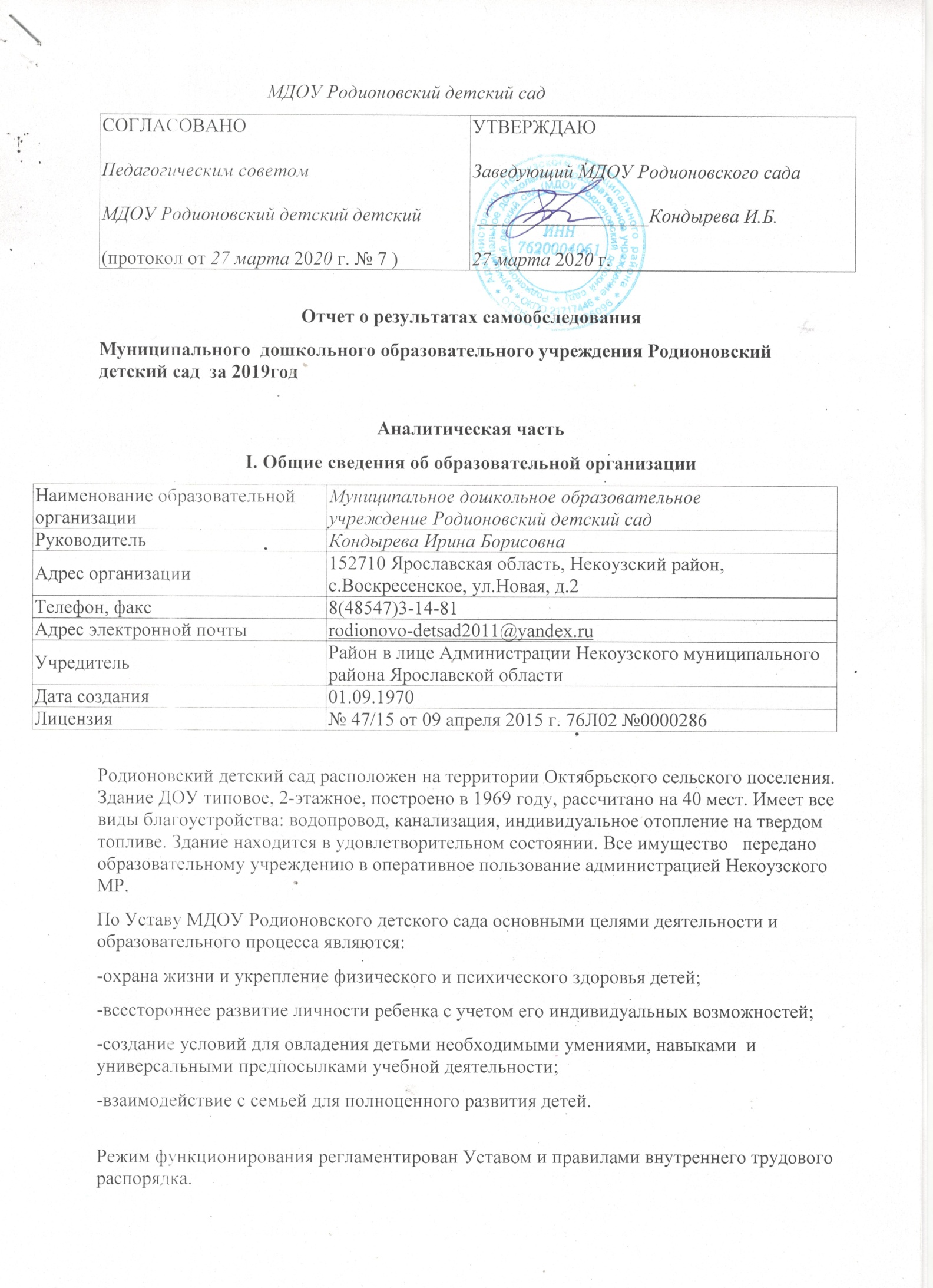 Режим работы: 9-часовое пребывание детей в детском саду при пятидневной рабочей неделе, с 8.00 ч до 17.00 ч.II. Оценка системы управления организацииУправление детским садом осуществляется в соответствии с действующим законодательством и Уставом детского сада.Управление Детским садом строится на принципах единоначалия и коллегиальности. Коллегиальными органами управления являются педагогический совет, общее собрание работников. Единоличным исполнительным органом является руководитель – заведующий.Органы управления, действующие в детском саду:Структура и система управления соответствуют специфике деятельности детского сада. По итогам 2019 года система управления детского сада оценивается как эффективная, позволяющая учесть мнение работников и всех участников образовательных отношений. В следующем году изменение системы управления не планируется.III. Оценка образовательной деятельностиОбразовательная деятельность в Детском саду организована в соответствии с Федеральным законом от 29.12.2012 № 273-ФЗ  «Об образовании в Российской Федерации», ФГОС дошкольного образования, СанПиН 2.4.1.3049-13  «Санитарно-эпидемиологические требования к устройству, содержанию и организации режима работы дошкольных образовательных организаций».Основной программой, реализуемой в детском саду и обеспечивающей целостность воспитательно-образовательного процесса, является «Основная общеобразовательная программа дошкольного образования МДОУ Родионовского детского сада», которая разработана на основе общеобразовательных технологий:«Школа 2100» («Детский сад 2100»), авторский коллектив: А.А.Леонтьев, Р.Н.Бунеев, Е.В.Бунеева, А.А.Вахрушев, М.В.Корепанова, О.А.Куревина, О.В.Чиндилова (речевое развитие, подготовка к обучению грамоте)«От рождения до школы» под редакцией Н.Е.Вераксы, Т.С.Комаровой, М.А.Васильевой (ознакомление с окружающим миром, физическая культура, художественно-эстетическое развитие, занятия с детьми раннего возраста)Авторская программа "Школа 2000…" Л.Г.Петерсон (ФЭМП)по образовательным областям:физическое развитие;речевое развитие;познавательное развитие;художественно-эстетическое развитие;социально-коммуникативное развитие. Программа обеспечивает развитие личности детей в различных видах общения и деятельности с учетом их возрастных, индивидуальных психологических и физиологических особенностей. При составлении Программы учитывались потребности детей и родителей, социума, в котором находится дошкольное образовательное учреждение.При реализации образовательной программы использование электронного обучения и дистанционных образовательных технологий не применяется.Детский сад посещают 15  воспитанников в возрасте от 1 г.3 мес.  до 7 лет. Уровень развития детей анализируется по итогам педагогической диагностики. Формы проведения диагностики - наблюдения, итоговые занятия.Разработаны диагностические карты освоения ООП детского сада в каждой возрастной группе. Карты включают анализ уровня развития целевых ориентиров детского развития и качества освоения образовательных областей. Так, результаты качества освоения ООП детского сада на 1 июня 2019 года выглядят следующим образом:В июне 2019 года педагоги детского сада проводили обследование воспитанников подготовительной группы на предмет оценки сформированности предпосылок к учебной деятельности в количестве 3 человек. Задания позволили оценить уровень сформированности предпосылок к учебной деятельности: возможность работать в соответствии с фронтальной инструкцией (удержание алгоритма деятельности), умение самостоятельно действовать по образцу и осуществлять контроль, обладать определенным уровнем работоспособности, а также вовремя остановиться в выполнении того или иного задания и переключиться на выполнение следующего, возможностей распределения и переключения внимания, работоспособности, темпа, целенаправленности деятельности и самоконтроля.Результаты педагогического анализа показывают преобладание детей со средним уровнем развития при прогрессирующей динамике на конец учебного года, что говорит о результативности образовательной деятельности в Детском саду.Дополнительного образования в детском саду нет. Семьям всех воспитанников были выданы сертификаты дополнительного образования Ярославской области.IV. Оценка функционирования внутренней системы оценки качества образованияМониторинг качества образовательной деятельности в 2019 году показал хорошую работу педагогического коллектива по всем показателям.Состояние здоровья и физического развития воспитанников удовлетворительные. 87 % детей успешно освоили образовательную программу дошкольного образования в своей возрастной группе. Воспитанники подготовительной группы показали готовность к школьному обучению. 1 ребенок вышел на муниципальный этап Олимпиады дошкольников и показал результат 67 баллов (сертификат участника).В период с 15.10.2019 по 19.10.2019 проводилось анкетирование  родителей, получены следующие результаты:V. Оценка кадрового обеспеченияДетский сад укомплектован педагогами  согласно штатному расписанию. Педагогический коллектив детского сада насчитывает 3 специалистов. Всего работают 13 человек. Курсы повышения квалификации в 2019 году прошел 1 педагог по теме «Современные родители: педагогика сотрудничества». В 2019 году педагоги детского сада приняли участие в конкурсах:Муниципальный конкурс творческих работ «Родная сторона» - подготовлены 9 участников-детей. Результат – Благодарственное письмо и сертификаты участников.Областной конкурс методических разработок «Память и слава», представлен сценарий концертной программы «Нам дороги эти позабыть нельзя». Результат – Свидетельство об участии.Важнейшими задачами  являются создание условий для творческой самореализации личности педагога, оказание помощи воспитателям в обретении неповторимой индивидуальности, раскрытии творческого начала каждого педагога, поиска своего стиля деятельности.      Основными направлениями работы  являются:внедрение в образовательный процесс новых педагогических технологий;учет индивидуальных возможностей и личных качеств педагогов и их профессиональных интересов;своевременная оценка результатов деятельности с целью внесения корректив в процесс  профессионального     совершенствования.         Кадровое обеспечение педагогического процесса в ДОУПедагоги работают над методическими темами:«Формирование связной речи детей в игровой деятельности», «Игра как средство образовательной деятельности в условиях реализации ФГОС ДО».2 работающих педагога имеют 1 квалификационную категорию.Педагоги постоянно повышают свой профессиональный уровень, знакомятся с опытом работы своих коллег и других дошкольных учреждений. Все это в комплексе дает хороший результат в организации педагогической деятельности и улучшении качества образования и воспитания дошкольников.VI. Оценка учебно-методического и библиотечно-информационного обеспечения
Комплекты учебно-методической литературы  располагается в методическом кабинете и  группе детского сада. Методическая литература имеется по всем образовательным областям основной общеобразовательной программы. Есть детская художественная литература, периодические издания, а также другие информационные ресурсы на различных электронных носителях. Информационное обеспечение детского сада включает:информационно-телекоммуникационное оборудование – ноутбуки, принтеры, музыкальный центр, телевизорпрограммное обеспечение ПК позволяет работать с текстовыми редакторами, интернет-ресурсами, фото-, видеоматериалами, графическими редакторами.В детском саду учебно-методическое и информационное обеспечение достаточное для организации образовательной деятельности и эффективной реализации образовательных программ.VII. Оценка материально-технической базыДетский сад оснащен оборудованием для детской деятельности в помещении ДОУ и на участке.Оказание образовательной услуги для инвалидов-колясочников невозможно ввиду отсутствия у входов в здание детского сада оборудованных пандусов.В дошкольном учреждении функционируют:Музыкально-спортивный зал;Методический кабинет;Медицинский блок (кабинет медсестры, изолятор);Пищеблок ;Прачечная;Групповое помещение (групповая комната, раздевальная комната, туалетная комната, буфетная)Спальная    В группе созданы следующие центры и уголки: ·         Центр искусства (театрально-музыкальный уголок, изоуголок);·         Уголок природы;·         Уголок уединения;·         Уголок патриотический;·         Литературный уголок (книжный уголок, игротека);·         Математический уголок (уголок сенсорики и мелкой моторики);·         Центры сюжетно-ролевой игры;·         Уголок дорожного движения;·         Уголок строительно-конструктивных игр;·         Физкультурно-оздоровительный уголок.Оснащение  помогает детям самостоятельно определить  содержание деятельности, наметить план действий, распределить свое время  и активно участвовать в деятельности, используя различные предметы и игрушки.В настоящее время в учреждении дети-инвалиды и дети с ОВЗ не обучаются. В детском саду большое внимание уделяется улучшению материально-технической базы. Технические средства обучения: теле- и видеоаппаратура, ноутбук, цветной принтер, факс.   Учреждение подключено к сети Интернет, имеется видео- и медиатека.На территории детского сада имеется прогулочная площадка с  верандой и постройки для игровой деятельности, разбиты клумбы. Спортивная площадка оснащена оборудованием для развития основных движений.   Материально-техническое состояние детского сада и территории соответствует действующим санитарно-эпидемиологическим требованиям к устройству, содержанию и организации режима работы в дошкольных организациях, правилам пожарной безопасности, требованиям охраны труда.Результаты анализа показателей деятельности организацииДанные приведены по состоянию на 30.12.2019.Анализ показателей указывает на то, что детский сад имеет достаточную инфраструктуру, которая соответствует требованиям СанПиН 2.4.1.3049-13 «Санитарно-эпидемиологические требования к устройству, содержанию и организации режима работы дошкольных образовательных организаций» и позволяет реализовывать образовательные программы в полном объеме в соответствии с ФГОС ДО.Детский сад укомплектован достаточным количеством педагогических и иных работников, которые регулярно проходят курсы повышения квалификации, что обеспечивает результативность образовательной деятельности.Наименование органаФункцииЗаведующийКонтролирует работу и обеспечивает эффективное взаимодействие структурных подразделений организации, утверждает штатное расписание, отчетные документы организации, осуществляет общее руководство детским садомПедагогический советОсуществляет текущее руководство образовательной деятельностью детского сада, в том числе рассматривает вопросы:развития образовательных услуг;регламентации образовательных отношений;разработки образовательных программ;выбора учебников, учебных пособий, средств обучения и воспитания;материально-технического обеспечения образовательного процесса;аттестации, повышении квалификации педагогических работников;Общее собрание трудового коллективаРеализует право работников участвовать в управлении образовательной организацией, в том числе:участвовать в разработке и принятии коллективного договора, Правил трудового распорядка, изменений и дополнений к ним;принимать локальные акты, которые регламентируют деятельность образовательной организации и связаны с правами и обязанностями работников;разрешать конфликтные ситуации между работниками и администрацией образовательной организации;вносить предложения по корректировке плана мероприятий организации, совершенствованию ее работы и развитию материальной базыУровень развитияцелевых ориентировдетского развитияВыше нормыВыше нормыНормаНормаНиже нормыНиже нормыИтогоИтогоУровень развитияцелевых ориентировдетского развитияКол-во%Кол-во%Кол-во%Кол-во%воспитанниковв пределенормыУровень развитияцелевых ориентировдетского развития001493%17%14              93%Качество освоенияобразовательныхобластей001387%213%13              87%                                                                     Критерии                                                                     Критерии                                                                     Критерии                                                                     Критерии                                                                     Критерии                                                                     Критерии                                                                     Критерии                                                                     Критерии                                                                     Критерии                                                                     Критерии                                                                     Критерии                                                                     Критерии                                                                     Критерии                                                                     Критерии                                                                     Критерии                                                                     Критерии                                                                     Критерии1 – Открытость и доступность информации об организации, осуществляющей образовательную деятельность1 – Открытость и доступность информации об организации, осуществляющей образовательную деятельность1 – Открытость и доступность информации об организации, осуществляющей образовательную деятельность1 – Открытость и доступность информации об организации, осуществляющей образовательную деятельность1 – Открытость и доступность информации об организации, осуществляющей образовательную деятельность2-комфортность условий, в которых осуществляется образовательная деятельность2-комфортность условий, в которых осуществляется образовательная деятельность2-комфортность условий, в которых осуществляется образовательная деятельность3-Доступность образовательной деятельности для инвалидов3-Доступность образовательной деятельности для инвалидов3-Доступность образовательной деятельности для инвалидов4-Доброжелательность, вежливость работников организации4-Доброжелательность, вежливость работников организации4-Доброжелательность, вежливость работников организации5-Удовлетворенность условиями осуществления образовательной деятельности организаций5-Удовлетворенность условиями осуществления образовательной деятельности организаций5-Удовлетворенность условиями осуществления образовательной деятельности организаций1.11.11.21.31.32.12.22.33.13.23.34.14.24.35.15.25.31.1.11.1.21.2.11.3.11.3.22.1.12.3.13.1.13.2.13.3.14.1.14.2.14.3.15.1.15.2.15.3.186869080.880.810092.3020100.092.392.384.692.392.392.382919092.369.210092.3020100.092.392.384.692.392.392.3КатегорияКоличествоПервая2Соответствуют должности-Образованиевысшее2Среднее - специальное1Стаж педагогической работыДо 5 лет1От 5 до 10 лет110 лет и свыше-15 лет и свыше-20 лет и свыше1N п/пПоказателиЕдиница измерения1.Образовательная деятельность1.1Общая численность воспитанников, осваивающих образовательную программу дошкольного образования, в том числе:151.1.1В режиме полного дня (8 - 12 часов)15 1.1.2В режиме кратковременного пребывания (3 - 5 часов)0 1.1.3В семейной дошкольной группе0 1.1.4В форме семейного образования с психолого-педагогическим сопровождением на базе дошкольной образовательной организации0 1.2Общая численность воспитанников в возрасте до 3 лет31.3Общая численность воспитанников в возрасте от 3 до 8 лет121.4Численность/удельный вес численности воспитанников в общей численности воспитанников, получающих услуги присмотра и ухода:15  100/%1.4.1В режиме полного дня (8 - 12 часов)15  100/%1.4.2В режиме продленного дня (12 - 14 часов)0 / 0%1.4.3В режиме круглосуточного пребывания00/%1.5Численность/удельный вес численности воспитанников с ограниченными возможностями здоровья в общей численности воспитанников, получающих услуги:0 /0%1.5.1По коррекции недостатков в физическом и (или) психическом развитии0 /0%1.5.2По освоению образовательной программы дошкольного образования0 0/%1.5.3По присмотру и уходу0 0/%1.6Средний показатель пропущенных дней при посещении дошкольной образовательной организации по болезни на одного воспитанника181.7Общая численность педагогических работников, в том числе:31.7.1Численность/удельный вес численности педагогических работников, имеющих высшее образование2-66%1.7.2Численность/удельный вес численности педагогических работников, имеющих высшее образование педагогической направленности (профиля)266%1.7.3Численность/удельный вес численности педагогических работников, имеющих среднее профессиональное образование133%1.7.4Численность/удельный вес численности педагогических работников, имеющих среднее профессиональное образование педагогической направленности (профиля)1 /33%1.8Численность/удельный вес численности педагогических работников, которым по результатам аттестации присвоена квалификационная категория, в общей численности педагогических работников, в том числе:2 100%1.8.1Высшая01.8.2Первая2100/ %1.9Численность/удельный вес численности педагогических работников в общей численности педагогических работников, педагогический стаж работы которых составляет:1.9.1До 5 лет11.9.2Свыше 30 лет0  1.10Численность/удельный вес численности педагогических работников в общей численности педагогических работников в возрасте до 30 лет0 1.11Численность/удельный вес численности педагогических работников в общей численности педагогических работников в возрасте от 55 лет0 1.12Численность/удельный вес численности педагогических и административно-хозяйственных работников, прошедших за последние 5 лет повышение квалификации/профессиональную переподготовку по профилю педагогической деятельности или иной осуществляемой в образовательной организации деятельности, в общей численности педагогических и административно-хозяйственных работников01.13Численность/удельный вес численности педагогических и административно-хозяйственных работников, прошедших повышение квалификации по применению в образовательном процессе федеральных государственных образовательных стандартов в общей численности педагогических и административно-хозяйственных работников01.14Соотношение "педагогический работник/воспитанник" в дошкольной образовательной организации2/15 1.15Наличие в образовательной организации следующих педагогических работников:1.15.1Музыкального руководителяда1.15.2Инструктора по физической культуре-1.15.3Учителя-логопеда-1.15.4Логопеда-          1.15.5Учителя-дефектолога-1.15.6Педагога-психолога-2.Инфраструктура-2.1Общая площадь помещений, в которых осуществляется образовательная деятельность, в расчете на одного воспитанника119кв. м /6кв.м2.2Площадь помещений для организации дополнительных видов деятельности воспитанников2.3Наличие физкультурного залаСовмещен с музыкальным2.4Наличие музыкального залаСовмещен со спортивным2.5Наличие прогулочных площадок, обеспечивающих физическую активность и разнообразную игровую деятельность воспитанников на прогулкеда